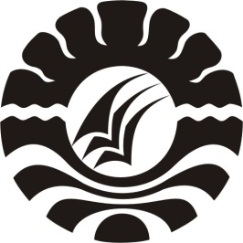 SKRIPSIPENERAPAN MODEL PEMBELAJARAN CONTEXTUAL TEACHINGAND LEARNING UNTUK MENINGKATKAN HASIL BELAJAR IPS PADA SISWA KELAS V B SD INPRES UNGGULAN BTN PEMDA KECAMATAN RAPPOCINI KOTA MAKASSAROKTAVIANUS RUSLIPROGRAM STUDI PENDIDIKAN GURU SEKOLAH DASARFAKULTAS ILMU PENDIDIKAN UNIVERSITAS NEGERI MAKASSAR2017PENERAPAN MODEL PEMBELAJARAN CONTEXTUAL TEACHINGAND LEARNING UNTUK MENINGKATKAN HASIL BELAJAR IPS PADA SISWA KELAS V B SD INPRES UNGGULAN BTN PEMDA KECAMATAN RAPPOCINI KOTA MAKASSARSKRIPSIDiajukan untuk Memenuhi Sebagian Persyaratan GunaMemperoleh Gelar Sarjana Pendidikan Pada Program Studi Pendidikan Guru Sekolah Dasar Strata Satu Fakultas Ilmu Pendidikan Universitas Negeri MakassarOleh:OKTAVIANUS RUSLI1347047004PROGRAM STUDI PENDIDIKAN GURU SEKOLAH DASARFAKULTAS ILMU PENDIDIKAN UNIVERSITAS NEGERI MAKASSAR2017KEMENTERIAN RISET TEKNOLOGI DAN PENDIDIKAN TINGGI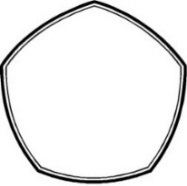 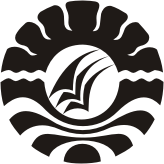 UNIVERSITAS NEGERI MAKASSARFAKULTAS ILMU PENDIDIKANPROGRAM STUDI PENDIDIKAN GURU SEKOLAH DASARAlamat :Kampus UNM Tidung Jl. Tamalate 1 Makassar Telepon.: 0411.883076- (0411) 884457Laman: www.unm.ac.idPERSETUJUAN PEMBIMBINGSkripsi dengan judul : Penerapan Model Pembelajaran Contextual Teaching And Learning (CTL) untuk Meningkatkan Hasil Belajar IPS Pada Siswa Kelas V B SD Inpres Unggulan BTN Pemda Kecamatan Rappocini Kota MakassarAtas nama :Nama 		: Oktavianus RusliNIM		: 1347047004Prodi		: Pendidikan Guru Sekolah DasarFakultas	: Ilmu PendidikanSetelah diperiksa, diteliti, dan dipertahankan di depan panitia ujian pada hari Senin 22 Mei 2017 dan dinyatakan LULUS.Makassar, 22 Mei 2017Mengetahui, Pembimbing I					          Pembimbing IIDrs. Latri Aras, S.Pd., M.Pd			      Dr. Erma Suryani Sahabuddin, M.SiNIP. 196206301987031002			      NIP. 196805191994032010Disahkan oleh:Ketua Program Studi PGSD FIP UNM			 Ahmad Syawaluddin, S.Kom., M.Pd			 NIP. 19741025 200604 1 001KEMENTERIAN RISET TEKNOLOGI DAN PENDIDIKAN TINGGIUNIVERSITAS NEGERI MAKASSARFAKULTAS ILMU PENDIDIKANAlamat :Kampus UNM Tidung Jl. Tamalate 1 Makassar Telepon.: 0411.883076- (0411) 884457Laman: www.unm.ac.idPENGESAHAN UJIAN SKRIPSISkripsi ini diterima oleh Panitia Ujian Skripsi Fakultas Ilmu Pendidikan Universitas Negeri Makassar dengan SK Dekan Nomor 4768/UN36.4/PP/2016,
tanggal  Mei 2017, untuk memenuhi sebagian persyaratan memperoleh gelar Sarjana Pendidikan pada Program Studi Pendidikan Guru Sekolah Dasar pada hari Rabu tanggal   Mei 2017.Disahkan oleh:PD. Bidang AkademikDr. Abdul Saman, M.Si., KonsNIP. 19720817 200212 1 001Panitia Ujian:Ketua		: Dr. Abdullah Sinring, M.Pd	        	 (..………..…………..)Sekretaris		: Nurhaedah, S.Pd., M.Pd	         	 (……………………..)Pembimbing I	: Drs. Latri Aras, S.Pd., M.Pd	         	 (……………………..)Pembimbing II	: Dr. Erma Suryani Sahabuddin, M.Si    (…………………..)Penguji I		: Dr. Latang, M.Pd			(……………………..)Penguji II		: Dra. St. Habibah, M.Pd		(……………………..)PERNYATAAN KEASLIAN SKRIPSISaya yang bertanda tangan dibawah ini:Nama		: Oktavianus RusliNim		: 1347047004Prodi		: Pedidikan Guru Sekolah Dasar (PGSD S1)Fakultas	: Ilmu PendidikanJudul Skripsi	: Penerapan Model Pembelajaran Contextual Teaching and Learning (CTL) untuk Meningkatkan Hasil Belajar IPS pada Siswa Kelas V B SD Inpres Unggulan BTN Pemda Kecamatan Rappocini Kota Makassar.Menyatakan dengan sebenarnya bahwa skripsi yang saya tulis ini benar merupakan hasil karya saya sendiri dan bukan merupakan pengambilan tulisan atau pikiran orang lain yang saya akui sebagai tulisan atau pikiran sendiri.Apabila dikemudian hari terbukti atau dapat dibuktikan bahwa skripsi ini hasil jiplakan, maka saya bersedia menerima sanksi atas perbuatan tersebut sesuai dengan ketentuan yang berlaku.Makassar,  Mei 2017Yang membuat pernyataanOktavianus RusliNIM.1346047004MOTOMy Future in My Hand(masa depanku ada di tanganku)Dengan segala kerendahan hati, kuperuntukan karya ini kepada Ayah dan Ibu yang tercinta, serta keluarga dan saudara-saudariku yang tersayang dengan tulus ihklas selalu berdoa serta membantu baik moril maupun material demi keberhasilan penulis.Tuhan selalu Memberkati kita semua.Dedikasiku untuk Pendidikan Daerah 3T (Terdepan, Terluar, dan Tertinggal)ABSTRAKOKTAVIANUS RUSLI. 2017. Penerapan model pembelajaran Contextual Teaching and Learning  untuk Meningkatkan Hasil Belajar IPS pada Siswa Kelas V B di SDN Inpres Unggulan BTN Pemda Kecamatan Rappocini Kota Makassar. Skripsi. Dibimbing Drs. Latri Aras, S.Pd., M.Pd. dan  Dr. Erma Suryani Sahabuddin, M.Si. Program Studi Pendidikan Guru Sekolah Dasar. Fakultas Ilmu Pendidikan. Universitas Negeri Makassar.Permasalahan dalam penelitian ini adalah rendahnya hasil belajar IPS. Rumusan masalah dalam penelitian ini adalah bagaimanakah penerapan model pembelajaran Contextual Teachingand Learning (CTL) untuk meningkatkan hasil belajar IPS pada siswa kelas V B SD Inpres Unggulan BTN Pemda Kecamatan Rappocini Kota Makassar. Penelitian ini bertujuan untuk mendeskripsikan penerapan model pembelajaran Contextual Teaching and Learning (CTL) untuk meningkatkan hasil belajar IPS pada siswa kelas V B SD Inpres Unggulan BTN Pemda Kecamatan Rappocini Kota Makassar. Pendekatan penelitian yang digunakan adalah pendekatan kualitatif dengan jenis penelitian yang digunakan adalah penelitian tindakan kelas (PTK) yang meliputi tahap perencanaan, pelaksanaan, observasi, dan refleksi. Subjek dalam penelitian ini adalah peneliti sebagai guru dan seorang guru kelas V sebagai observer serta seluruh siswa kelas V B SD Inpres Unggulan BTN Pemda Kecamatan Rappocini Kota Makassar yang berjumlah 39 orang dengan rincian laki-laki berjumlah 18 dan perempuan 21 orang. Fokus penelitian adalah penerapan model pembelajaran Contextual Teaching and Learning (CTL) dan hasil belajar. Pengumpulan data dilakukan melalui observasi, tes, dan dokumentasi. Teknik analisis data yang digunakan adalah melalui tiga tahap, Reduksi data, mendeskripsikan data, membuat kesimpulan. Adapun hasil observasi mengajar guru siklus I Pertemuan I berada pada kategori Cukup (C) dan Siklus I pertemuan II berada pada Kategori Baik (B), pada hasil observasi aktivitas belajar siswa pada siklus I pertemuan I dan II berada pada kategori Cukup (C). Dan hasil observasi mengajar guru pada siklus II pertemuan I dan II berada pada kategori Baik (B), pada hasil observasi aktivitas belajar siswa siklus II pertemuan I dan II berada pada kategori Baik (B). Kesimpulan hasil penelitian yaitu ketuntasan belajar pada siklus I penerapan model pembelajaran Contextual Teaching and Learning (CTL) berada pada kategori cukup (C) dan rata-rata hasil belajar IPS berada pada kategori cukup. Sedangkan pada siklus II penerapan model pembelajaran Contextual Teaching and Learning (CTL) mengalami peningkatan yakni mencapai kategori baik sekali (BS) dan rata-rata hasil belajar IPS meningkat mencapai kategori baik (B). Dengan demikian dapat kita katakan bahwa penerapan model pembelajaran Contextual Teaching and Learning (CTL) dapat meningkatkan hasil belajar IPS.PRAKATAPuji dan syukur dipanjatkan kehadirat Tuhan Yang Maha Esa karena atas rahmat dan karunia-Nya sehingga penelitian yang berjudul Penerapan model pembelajaran Contextual Teaching and Learning (CTL) untuk Meningkatkan Hasil Belajar IPS pada Siswa Kelas V B SD Inpres Unggulan BTN Pemda Kecamatan Rappocini Kota Makassar dapat terselesaikan dengan baik dan tepat pada waktu yang telah ditentukan.Penulisan Hasil Penelitian ini merupakan tugas akhir dalam memenuhi persyaratan untuk memperoleh gelar Sarjana Pendidikan pada Program Studi Pendidikan Guru Sekolah Dasar Fakultas Ilmu Pendidikan Universitas Negeri Makassar. Penulis menyadari bahwa dalam penyusunan skripsi ini terdapat banyak kelemahan serta kekurangan senantiasa pada diri penulis, dan dalam penyusunannya mengalami banyak kendala, namun berkat bantuan, bimbingan dan kerjasama dari berbagai pihak sehingga penulisan ini dapat terselesaikan. Dengan segala kerendahan hati, penulis mengucapkan terima kasih sedalam-dalamnya kepada Ayah tercinta Rusli Yahya dan Ibu tercinta Nonce yang telah mencurahkan cinta dan kasih sayang mereka serta keikhlasan dalam membesarkan, mendidik, dan memotivasi penulis agar dapat menyelesaikan studi. Tidak lupa penulis juga menyampaikan ucapan terima kasih yang sedalam-dalamnya kepada ibu bapak Drs.Latri Aras, S.Pd.,M.Pd selaku pembimbing I dan ibu Dr. Erma Suryani Sahabuddin, M.Si selaku pembimbing II yang dengan tulus dan ikhlas meluangkan waktu, tenaga, dan pikiran untuk memberikan bimbingan, motivasi, arahan serta saran-saran yang berharga kepada penulis mulai dari awal sampai selesai penyusunan hasil penelitian ini.Pada kesempatan ini, penulis juga mengucapkan terima kasih sebanyak-banyaknya dan penghargaan kepada :Menteri Riset, Teknologi, dan Pendidikan Tinggi yang telah menyelenggarakn Program Maju Bersama Mencerdaskan Indonesia terkhususnya yaitu program Pendidikan Profesi Guru Terintegrasi sehingga penulis bisa mengikuti perkuliahan. Prof. Dr. H. Husain Syam, M.TP selaku Rektor Universitas Negeri Makassar, yang telah memberikan kesempatan kepada penulis untuk mengikuti proses perkuliahan pada Program Pendidikan Profesi Guru Terintegrasi (PPGT) Program Studi Pendidikan Guru Sekolah Dasar (PGSD) Fakultas Ilmu Pendidikan Universitas Negeri Makassar.Prof. Dr. H. Ramli Umar, M.Si selaku Direktur P3G (Program Pengembangan Profesi Guru)  Universitas Negeri Makassar yang telah memberikan segala fasilitas perkuliahan di Universitas Negeri Makassar terkhususnya Program Pendidikan Profesi Guru Terintegrasi (PPGT).Dr. Abdullah Sinring, M.Pd, selaku Dekan Fakultas Ilmu Pendidikan Universitas Negeri Makassar, atas segala kebijakannya sebagai pimpinan fakultas tempat peneliti menimba ilmu selama ini. Dr. Abdul Saman, M.Si.,Kons selaku PD I; Drs. Muslimin, M.Ed selaku PD II; Dr. Pattaufi, M.Si selaku PD III; Dr. Parwoto, M.Pd selaku PD IV  Fakultas Ilmu Pendidikan Universitas Negeri Makassar yang telah memberikan layanan selama proses pendidikan dan penyelesaian studi.Ahmad Syawaluddin, S.Kom.,M.Pd dan Muhammad Irfan, S.Pd., M.Pd. selaku ketua dan sekretaris Program Studi PGSD Fakultas Ilmu Pendidikan Universitas Negeri Makassar yang selalu memberikan bantuan, arahan dan petunjuk kepada penulis dalam menyelesaikan studi.Dra. Hj. Rosdiah Salam, M.Pd selaku Ketua UPP PGSD Makassar Fakultas Ilmu Pendidikan Universitas Negeri Makassar yang telah banyak memberikan ilmunya dalam perkuliahan serta selalu mengarahkan dan memotivasi penulis untuk dapat menyelesaikan studi tepat pada waktunya.Bapak dan Ibu Dosen UPP PGSD Pare-pare dan UPP PGSD Makassar yang telah memberikan ilmu pengetahuan yang begitu berarti kepada penulis selama perkuliahan.Drs. Latri Aras, S.Pd., M.Pd selaku koordinator asrama Program Pendidikan Profesi Guru Terintegrasi Program Studi Pendidikan Guru Sekolah Dasar Fakultas Ilmu Pendidikan Universitas Negeri Makassar yang selalu memberi semangat, bimbingan, dan segala kebaikannya kepada penulis untuk dapat bertahan dalam berbagai tugas dan tanggung jawab yang diberikan kepada penulis.Ikbal, S.Pd., M.Pd selaku Pembina Asrama Program Pendidikan Profesi Guru Terintegrasi Program Studi Pendidikan Guru Sekolah Dasar Fakultas Ilmu Pendidikan Universitas Negeri Makassar yang selalu memberi masukan positif kepada penulis sehingga mampu menyelesaikan penulisan hasil penelitian ini.Hj. Andi Agusniati, S.Pd., M.Pd selaku kepala sekolah SD Inpres Unggulan BTN Pemda Kecamatan Rappocini Kota Makassar, yang telah memberikan izin melakukan penelitian kepada penulis.Muhklis, S.Pd selaku guru kelas V B SD Inpres Unggulan BTN Pemda Kecamatan Rappocini Kota Makassar, atas segala perhatian, kerjasama dan motivasinya bagi penulis.Kepada Siswa-siswi kelas V B SD Inpres Unggulan BTN Pemda Kecamatan Rappocini Kota Makassar, atas segala perhatian dan kerjasama selama penulis melakukan penelitian.Teman-teman seperjuangan angkatan 2013 PGSD FIP UNM, terkhususnya saudara/i PPGT yang telah berjuang bersama, memberikan masukan kepada penulis selama mengikuti perkuliahan maupun dalam penulisan skripsi ini. Tidak lupa penulis juga mengucapkan terima kasih yang sedalam-dalamnya kepada semua pihak yang tidak dapat disebutkan namanya atas segala kerjasama sehingga penulis dapat menyelesaikan penulisan hasil penelitian ini. Kiranya Tuhan selalu memberkati dan memberi berkat yang berlimpah.Makassar, Mei 2017Penulis